به نام ایزد  دانا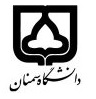 (کاربرگ طرح درس)                   تاریخ بهروز رسانی: 23/06/98دانشکده     کویرشناسی        نیمسال اول سال تحصیلی99-98بودجهبندی درسمقطع: کارشناسی□  کارشناسی ارشد*  دکتری□مقطع: کارشناسی□  کارشناسی ارشد*  دکتری□مقطع: کارشناسی□  کارشناسی ارشد*  دکتری□تعداد واحد: نظری2 عملی  تعداد واحد: نظری2 عملی  فارسی : مدیریت آب در مناطق بیابانیفارسی : مدیریت آب در مناطق بیابانینام درسپیشنیازها و همنیازها: پیشنیازها و همنیازها: پیشنیازها و همنیازها: پیشنیازها و همنیازها: پیشنیازها و همنیازها: لاتین : Water Management in Desert Regionلاتین : Water Management in Desert Regionنام درسشماره تلفن اتاق: 31535573شماره تلفن اتاق: 31535573شماره تلفن اتاق: 31535573شماره تلفن اتاق: 31535573مدرس/مدرسین: دکتر محمد رضا یزدانیمدرس/مدرسین: دکتر محمد رضا یزدانیمدرس/مدرسین: دکتر محمد رضا یزدانیمدرس/مدرسین: دکتر محمد رضا یزدانیمنزلگاه اینترنتی: http://myazdani.profile.semnan.ac.ir/منزلگاه اینترنتی: http://myazdani.profile.semnan.ac.ir/منزلگاه اینترنتی: http://myazdani.profile.semnan.ac.ir/منزلگاه اینترنتی: http://myazdani.profile.semnan.ac.ir/پست الکترونیکی:m_yazdani@semnan.ac.ir        پست الکترونیکی:m_yazdani@semnan.ac.ir        پست الکترونیکی:m_yazdani@semnan.ac.ir        پست الکترونیکی:m_yazdani@semnan.ac.ir        برنامه تدریس در هفته و شماره کلاس: یکشنبه 13 تا 15برنامه تدریس در هفته و شماره کلاس: یکشنبه 13 تا 15برنامه تدریس در هفته و شماره کلاس: یکشنبه 13 تا 15برنامه تدریس در هفته و شماره کلاس: یکشنبه 13 تا 15برنامه تدریس در هفته و شماره کلاس: یکشنبه 13 تا 15برنامه تدریس در هفته و شماره کلاس: یکشنبه 13 تا 15برنامه تدریس در هفته و شماره کلاس: یکشنبه 13 تا 15برنامه تدریس در هفته و شماره کلاس: یکشنبه 13 تا 15اهداف درس:  آشنایی بامنابع آبی کشور، آبهای نامتعارف، آبهای زیرزمینیاهداف درس:  آشنایی بامنابع آبی کشور، آبهای نامتعارف، آبهای زیرزمینیاهداف درس:  آشنایی بامنابع آبی کشور، آبهای نامتعارف، آبهای زیرزمینیاهداف درس:  آشنایی بامنابع آبی کشور، آبهای نامتعارف، آبهای زیرزمینیاهداف درس:  آشنایی بامنابع آبی کشور، آبهای نامتعارف، آبهای زیرزمینیاهداف درس:  آشنایی بامنابع آبی کشور، آبهای نامتعارف، آبهای زیرزمینیاهداف درس:  آشنایی بامنابع آبی کشور، آبهای نامتعارف، آبهای زیرزمینیاهداف درس:  آشنایی بامنابع آبی کشور، آبهای نامتعارف، آبهای زیرزمینیامکانات آموزشی مورد نیاز:امکانات آموزشی مورد نیاز:امکانات آموزشی مورد نیاز:امکانات آموزشی مورد نیاز:امکانات آموزشی مورد نیاز:امکانات آموزشی مورد نیاز:امکانات آموزشی مورد نیاز:امکانات آموزشی مورد نیاز:امتحان پایانترمامتحان میانترمارزشیابی مستمر(کوئیز)ارزشیابی مستمر(کوئیز)فعالیتهای کلاسی و آموزشیفعالیتهای کلاسی و آموزشینحوه ارزشیابینحوه ارزشیابی1377درصد نمرهدرصد نمرهمهدوی، محمد(1390) هیدرولوژی کاربردی، انتشارات دانشگاه تهرانعلیزاده، امین(1391) اصول هیدرولوژی کاربردی، انتشارات دانشگاه امام رضایزدانی، محمد رضا (1396) تغییر اقلیم و منابع آب، انتشارات دانشگاه سمنانNayak, P.2012 Water Resources Management and  Modeling, Published by in Tech Janeza Trdine,مهدوی، محمد(1390) هیدرولوژی کاربردی، انتشارات دانشگاه تهرانعلیزاده، امین(1391) اصول هیدرولوژی کاربردی، انتشارات دانشگاه امام رضایزدانی، محمد رضا (1396) تغییر اقلیم و منابع آب، انتشارات دانشگاه سمنانNayak, P.2012 Water Resources Management and  Modeling, Published by in Tech Janeza Trdine,مهدوی، محمد(1390) هیدرولوژی کاربردی، انتشارات دانشگاه تهرانعلیزاده، امین(1391) اصول هیدرولوژی کاربردی، انتشارات دانشگاه امام رضایزدانی، محمد رضا (1396) تغییر اقلیم و منابع آب، انتشارات دانشگاه سمنانNayak, P.2012 Water Resources Management and  Modeling, Published by in Tech Janeza Trdine,مهدوی، محمد(1390) هیدرولوژی کاربردی، انتشارات دانشگاه تهرانعلیزاده، امین(1391) اصول هیدرولوژی کاربردی، انتشارات دانشگاه امام رضایزدانی، محمد رضا (1396) تغییر اقلیم و منابع آب، انتشارات دانشگاه سمنانNayak, P.2012 Water Resources Management and  Modeling, Published by in Tech Janeza Trdine,مهدوی، محمد(1390) هیدرولوژی کاربردی، انتشارات دانشگاه تهرانعلیزاده، امین(1391) اصول هیدرولوژی کاربردی، انتشارات دانشگاه امام رضایزدانی، محمد رضا (1396) تغییر اقلیم و منابع آب، انتشارات دانشگاه سمنانNayak, P.2012 Water Resources Management and  Modeling, Published by in Tech Janeza Trdine,مهدوی، محمد(1390) هیدرولوژی کاربردی، انتشارات دانشگاه تهرانعلیزاده، امین(1391) اصول هیدرولوژی کاربردی، انتشارات دانشگاه امام رضایزدانی، محمد رضا (1396) تغییر اقلیم و منابع آب، انتشارات دانشگاه سمنانNayak, P.2012 Water Resources Management and  Modeling, Published by in Tech Janeza Trdine,منابع و مآخذ درسمنابع و مآخذ درستوضیحاتمبحثشماره هفته آموزشیمنابع آب در مناطق خشک: توزیع زمانی و مکانی1بررسی حوزه های آبریز ایران:مولفه های بارندگی، رواناب-آبهای زیرزمینی(چشمه، قنات و چاهها)2توزیع منابع آب ایران، منابع آب قابل تجدید، شاخص های بین المللی بحران آب3سیستم های نوین آبیاری4اثرات تغییر اقلیم بر منابع آب5آبهای نامتعارف: پساب، آبهای شور و کم شور6آبهای نامتعارف: باروری ابرها، جمع آوری آب باران7تغذیه مصنوعی آبخوان8آب مجازی 9انتقال آب بین حوزه ای10روشهای کاهش تبخیر11سدهای مخزنی: منافع و معایب-آبهای مشترک12آبهای زیرزمینی: تعاریف، انواع آبخوان13آبهای زیرزمینی: ضرایب آبخوان، قانون دارسی14آبهای زیرزمینی: پمپاژ چاه ها و معادلات15آبهای زیرزمینی: قنوات16